Lesson 3:  Activating ActivityIn the very first lesson we determined how much water was needed to fill a rectangular shaped pool and how much it would cost.  While looking at this pool, I have also decided that the inside surfaces of the pool need to be painted or tiled.  I can paint the surface with a special pool paint that is waterproof or I can tile it.  I really love the way the tiles will look, but I know it will cost a lot more money.  How much more is it to tile the pool than paint the pool?  What information do I need to know in order to determine how much would cost to tile and how much it would cost to paint?  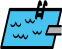 Surface Area:  Introduction and ExplanationDiscussion QuestionsWhat is area?  What is surface area?  When is area used?  When is surface area used?  What is a two-dimensional object?  Draw a two-dimensional object.  What is a two-dimensional object in your daily life?What is a three-dimensional object?  Draw a three-dimensional object.  What is a three-dimensional object in your daily life?Formula Discussion: Use the surface area formulas on the GED formula sheet.  Write the formulas for each figure.Label the variables for each formula.Describe what each piece of the formula means, draw a net to help with descriptions. Fill in the chart:  How are area and surface area similar?  How are they different?  Discussion:  Use the nets and surface area formulas above to discuss the pieces of each of the formulas.  Label the nets with each piece of the formulas.   Notes:  FigureVolume FormulaName each variableDescribe each piece of the formula using the help of a netRectangular PrismSA=Right PrismSA=PyramidSA=